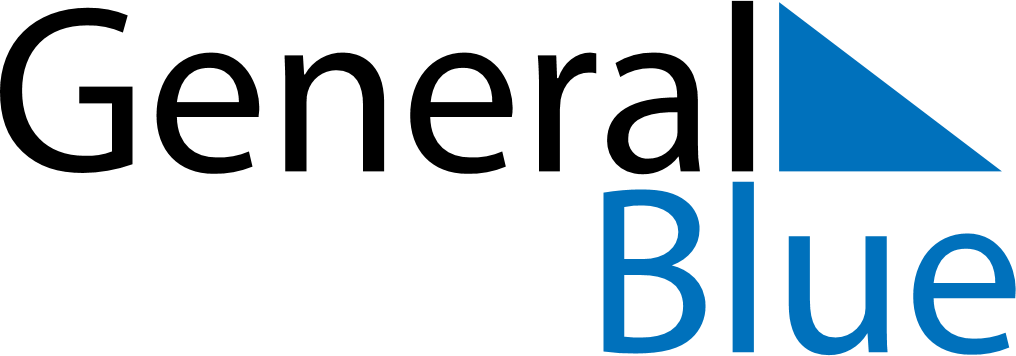 January 2026January 2026January 2026January 2026January 2026January 2026ArmeniaArmeniaArmeniaArmeniaArmeniaArmeniaSundayMondayTuesdayWednesdayThursdayFridaySaturday123New Year’s DayPre-Christmas holidays45678910Christmas Day111213141516171819202122232425262728293031Army DayNOTES